СЛУЖБЕНИ ЛИСТ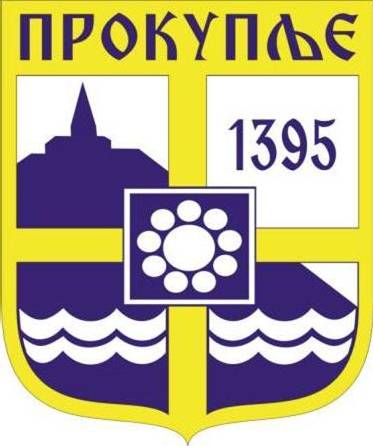 ГРАДА ПРОКУПЉА1На основу члана 27. став 10. а у вези члана 26.став1.тачка 3. Закона о јавној својини („Сл.гласник РС“, 72/2011, 88/2013, 105/2014, 104/2016- др закон и 108/2016, 113/2017, 95/2018, 153/2020), члана 5. став 3. Уредбе о условима прибављања и отуђења непокретности непосредном погодбом и давања у закуп ствари у јавној својини односно прибављања и уступања искоришћавања других имовинских права, као и поступцима јавног надметања и прикупљања писмених понуда („Сл.гласник РС“, бр.16/2018) и члана 40.став1.тачка 36. Статута Града Прокупља („Сл.лист Општине Прокупље“, бр.15/2018), Скупштина Града Прокупља на седници одржаној дана 17.10.2022.године, донела јеОДЛУКУО ПРЕДЛОГУ ВЛАДИ РЕПУБЛИКЕ СРБИЈЕ ЗА ДОНОШЕЊЕ ОДЛУКЕ О ПРЕНОСУ ПРАВА ЈАВНЕ СВОЈИНЕ НА ГРАЂЕВИНСКОМ ЗЕМЉИШТУ ИЗ ЈАВНЕ СВОЈИНЕ РЕПУБЛИКЕ СРБИЈЕ У ЈАВНУ СВОЈИНУ ГРАДА ПРОКУПЉА	I ПРЕДЛАЖЕ СЕ Влади Републике Србије да донесе Одлуку о преносу права јавне својине са Републике Србије на Град Прокупље – без накнаде, на непокретностима означеним као катастарске парцелебр.268 по врсти градско грађевинско земљиште, укупне површине 1.07,80ha, уписана у лист непокретности бр.646 за КО Прокупље-град, носиоца права јавне својине Републике Србије; бр.269 по врсти градско грађевинско земљиште, укупне површине 1.67,11ha, уписана у лист непокретности бр.646 за КО Прокупље-град, носиоца права јавне својине Републике Србије;бр.270 по врсти градско грађевинско земљиште,  укупне површине 0.06,00ha уписана у лист непокретности бр.4402 за КО Прокупље-град, носиоца права јавне својине Републике Србије;бр.271 по врсти градско грађевинско земљиште, укупне површине 2.68,83ha, уписана у лист непокретности бр.646 за КО Прокупље-град, носиоца права јавне својине Републике Србије;бр.272/1 по врсти градско грађевинско земљиште, укупне површине 0.30,45ha, уписана у лист непокретности бр.646 за КО Прокупље-град, носиоца права јавне својине Републике Србије;бр.272/2 по врсти градско грађевинско земљиште, укупне површине 0.00,18ha, уписана у лист непокретности бр.646 за КО Прокупље-град, носиоца права јавне својине Републике Србије;бр.273 по врсти градско грађевинско земљиште, укупне површине 0.02,48ha, уписана у лист непокретности бр.4402 за КО Прокупље-град, носиоца права јавне својине Републике Србије; бр.275 по врсти градско грађевинско земљиште, укупне површине 0.02,70ha, уписана у лист непокретности бр.4402 за КО Прокупље-град, носиоца права јавне својине Републике Србије;бр.274 по врсти градско грађевинско земљиште, укупне површине 0.29,57ha, уписана у лист непокретности бр.646 за КО Прокупље-град, носиоца права јавне својине Републике Србије;бр.276 по врсти градско грађевинско земљиште, укупне површине 0.29,57ha, уписана у лист непокретности бр.646 за КО Прокупље-град, носиоца права јавне својине Републике Србије;бр.277 по врсти градско грађевинско земљиште, укупне површине 0.15,64ha, уписана у лист непокретности бр.4402 за КО Прокупље-град, носиоца права јавне својине Републике Србије; бр.278 по врсти градско грађевинско земљиште, укупне површине 0.75,73ha, уписана у лист непокретности бр.646 за КО Прокупље-град, носиоца права јавне својине Републике Србије;бр.280 по врсти градско грађевинско земљиште, укупне површине 0.44,12ha, уписана у лист непокретности бр.646 за КО Прокупље-град, носиоца права јавне својине Републике Србије;бр.281 по врсти градско грађевинско земљиште, укупне површине 0.03,22ha, уписана у лист непокретности бр.4402 за КО Прокупље-град, носиоца права јавне својине Републике Србије;бр.282 по врсти градско грађевинско земљиште, укупне површине 0.39,03ha, уписана у лист непокретности бр.646 за КО Прокупље-град, носиоца права јавне својине Републике Србије;бр.283 по врсти градско грађевинско земљиште, укупне површине 0.02,80ha, уписана у лист непокретности бр.4402 за КО Прокупље-град, носиоца права јавне својине Републике Србије;бр.284 по врсти градско грађевинско земљиште, укупне површине 0.59,49ha, уписана у лист непокретности бр.646 за КО Прокупље-град, носиоца права јавне својине Републике Србије;бр.285 по врсти градско грађевинско земљиште, укупне површине 0.12,58ha, уписана у лист непокретности бр.4402 за КО Прокупље-град, носиоца права јавне својине Републике Србије;бр.286 по врсти градско грађевинско земљиште, укупне површине 0.42,22ha, уписана у лист непокретности бр.646 за КО Прокупље-град, носиоца права јавне својине Републике Србије;бр.287 по врсти градско грађевинско земљиште, укупне површине 0.02,14ha, уписана у лист непокретности бр.4402 за КО Прокупље-град, носиоца права јавне својине Републике Србије;бр.288 по врсти градско грађевинско земљиште, укупне површине 0.30,74ha, уписана у лист непокретности бр.646 за КО Прокупље-град, носиоца права јавне својине Републике Србије;бр.289 по врсти градско грађевинско земљиште, укупне површине 0.02,40ha, уписана у лист непокретности бр.4402 за КО Прокупље-град, носиоца права јавне својине Републике Србије;бр.290 по врсти градско грађевинско земљиште, укупне површине 0.30,24ha, уписана у лист непокретности бр.646 за КО Прокупље-град, носиоца права јавне својине Републике Србије;бр.291 по врсти градско грађевинско земљиште, укупне површине 0.01,73ha, уписана у лист непокретности бр.4402 за КО Прокупље-град, носиоца права јавне својине Републике Србије;бр.292 по врсти градско грађевинско земљиште, укупне површине 0.54,19ha, уписана у лист непокретности бр.646 за КО Прокупље-град, носиоца права јавне својине Републике Србије;бр.293 по врсти градско грађевинско земљиште, укупне површине 0.13,82ha, уписана у лист непокретности бр.4402 за КО Прокупље-град, носиоца права јавне својине Републике Србије;бр.294 по врсти градско грађевинско земљиште, укупне површине 0.54,74ha, уписана у лист непокретности бр.646 за КО Прокупље-град, носиоца права јавне својине Републике Србије;бр.295 по врсти градско грађевинско земљиште, укупне површине 0.01,66ha, уписана у лист непокретности бр.4402 за КО Прокупље-град, носиоца права јавне својине Републике Србије;бр.296 по врсти градско грађевинско земљиште, укупне површине 0.30,09ha, уписана у лист непокретности бр.646 за КО Прокупље-град, носиоца права јавне својине Републике Србије;бр.297 по врсти градско грађевинско земљиште, укупне површине 0.02,78ha, уписана у лист непокретности бр.4402 за КО Прокупље-град, носиоца права јавне својине Републике Србије;бр.298 по врсти градско грађевинско земљиште, укупне површине 0.30,49ha, уписана у лист непокретности бр.646 за КО Прокупље-град, носиоца права јавне својине Републике Србије;бр.299 по врсти градско грађевинско земљиште, укупне површине 0.02,13ha, уписана у лист непокретности бр.4402 за КО Прокупље-град, носиоца права јавне својине Републике Србије;бр.300 по врсти градско грађевинско земљиште, укупне површине 0.35,65ha, уписана у лист непокретности бр.646 за КО Прокупље-град, носиоца права јавне својине Републике Србије;бр.301 по врсти градско грађевинско земљиште, укупне површине 0.18,41ha, уписана у лист непокретности бр.4402 за КО Прокупље-град, носиоца права јавне својине Републике Србије;бр.303 по врсти градско грађевинско земљиште, укупне површине 1.10,79ha, уписана у лист непокретности бр.646 за КО Прокупље-град, носиоца права јавне својине Републике Србије;бр.304 по врсти градско грађевинско земљиште, укупне површине 0.04,96ha, уписана у лист непокретности бр.6278 за КО Прокупље-град,  носиоца права јавне својине  Републике Србије уделу од 360/496 и носиоца јавне својине града Прокупља у уделу од 136/496;бр.317 по врсти градско грађевинско земљиште, укупне површине 0.68,37ha, уписана у лист непокретности бр.6279 за КО Прокупље-град, носиоца права јавне својине  Републике Србије у уделу од 6667/6837 и носиоца јавне својине града Прокупља у уделу од 170/6837;бр.318 по врсти градско грађевинско земљиште, укупне површине 0.24,61ha, уписана у лист непокретности бр.4402 за КО Прокупље-град, носиоца права јавне својине Републике Србије; бр.319 по врсти градско грађевинско земљиште, укупне површине 0.02,19ha, уписана у лист непокретности бр.4402 за КО Прокупље-град, носиоца права јавне својине Републике Србије;бр.320 по врсти градско грађевинско земљиште, укупне површине 0.46,28ha, уписана у лист непокретности бр.646 за КО Прокупље-град, носиоца права јавне својине Републике Србије;К.п.бр. 265 по врсти градско грађевинско земљиште, укупне површине 0.01,45ha, уписана у лист непокретности бр.646 за КО Прокупље-град, са правом јавне својине града Прокупља у уделу од 72/146 и јавна својина Републике Србије у уделу од 74/146.II Катастарске парцеле које су предмет преноса права јавне својине из јавне својине Републике Србије у јавну својину Града Прокупља, обухваћене су Планом генералне регулације Прокупље („Сл.лист општине Прокупље“, бр.3/2014) и Изменама и допунама Плана генералне регулације Прокупље („Сл.лист града Прокупља“, бр.36/2020) и налазе се у зони „Образовање“ и  „Становање већих  густина“,  а пренос јавне својине на Град Прокупље врши се у циљу урбанизације и привођења јавној намени предметних парцела.III Ступањем на снагу ове Одлуке престаје да важи Одлука о предлогу Влади Републике Србије за доношење одлуке о преносу права јавне својине на грађевинском земљишту из јавне својине Републике Србије у јавну својину Града Прокупља бр.06-26/2022-02 од 22.03.2022. године, коју је донела Скупштина Града Прокупља.IV Овлашћује се Градоначелник Града Прокупља или лице које он овласти, да потпише уговор о преносу права јавне својине на непокретности из тачке 1. ове Одлуке, са овлашћеним лицем испред Републичке дирекције за имовину Републике Србије. V  Ова Одлука ступа на снагу осмог дана од дана објављивања у „Службеном листу Града Прокупља“.Број:  06-100/2022-02У Прокупљу, 17.10.2022.годинеСКУПШТИНА ГРАДА ПРОКУПЉА                                                                                  ПРЕДСЕДНИК                                                                               СКУПШТИНЕ ГРАДА ПРОКУПЉА                                                                                                                   Дејан Лазић с.р.2На основу члана 32 став 1 тачка 8 Закона о локалној самоуправи („Службени гласник РС“ бр. 129/2007, 83/2014 – др. закон, 101/2016 – др. закон и 47/2018),  члана 5 став 3 Закона о јавним предузећима („Службени гласник РС“ бр. 15/2016 и 88/2019) и члана 16 и 40 став 1 тачка 10 Статута града Прокупља („Службени лист општине Прокупље“ бр. 15/2018), а све у вези са чланом 2, 3 и 5 став 1 Закона о комуналним делатностима („Службени гласник РС“ бр. 88/2011, 104/2016 и 95/2018), Скупштина града Прокупља, на седници одржаној дана  10.17.2022. године, донела јеОДЛУКУ О ИЗМЕНАМА ОДЛУКЕ О ОСНИВАЊУ ЈАВНОГ КОМУНАЛНОГ ПРЕДУЗЕЋА „ГРАДСКИ ВОДОВОД“ ПРОКУПЉЕЧлан 1У Одлуци о оснивању Јавног комуналног предузећа „Градски водовод“ Прокупље (,,Службени лист града Прокупља“ број 24/2022) члан 8 мења се и гласи:,, Претежна делатност Предузећа је:36.00 Сакупљање, пречишћавање и дистрибуција воде.Осим наведене претежне делатности, Предузеће ће се бавити и другим комуналним делатностима од општег интереса, као што су:37.00 Уклањање отпадних вода;42.11 Изградња путева и аутопутева;42.21 Изградња цевовода;42.91 Изградња хидротехничких објеката;43.11 Рушење објеката - рушење и демонтажа зграда и других објеката у поступку уклањања бесправно саграђених објеката и делова објеката, по решењу грађевинске инспекције;43.21 Постављање електричних инсталација;43.22 Постављање водоводних, канализационих, грејних и климатизационих система;49.41 Друмски превоз терета;81.10 Услуге одржавања објеката;77.39 Изнајмљивање и лизинг осталих машина и опреме;96.03 Погребне и сродне делатности;52.21 Услужне делатности у копненом саобраћају - Пратеће активности у вези са коришћењем (наплата и одржавање) путева  мостова, тунела, паркиралишта или гаража, паркиралишта за бицикле, зимског смештаја приколица и друго;81.30 Услуге уређења и одржавања околине које обухватају уређење и одржавање обале око водених површина (заливи, наизменична влажна места, вештачка језера, базени, канали, речна корита, фабричка отпадна вода) и сађење дрвећа за заштиту од буке, ветра, ерозије и др;52.10 Складиштење;75.00 Ветеринарска делатност – брига о здрављу кућних љубимаца;01.62 Помоћне делатности у узгоју животиња;96.09 Остале непоменуте услужне делатности – обухвата услуге збрињавања кућних љубимаца (смештај, исхрана, чешљање, чување, тренирање).Предузеће може без уписа у регистар да врши и друге делатности које служе обављању претежне делатности, уколико за те делатности испуњава услове предвиђене законом.            О промени делатности предузећа као и о обављању других делатности које служе обављању претежне делатности, одлучује Надзорни одбор, уз сагласност оснивача, у складу са законом.“Члан 2У осталом делу Одлука о оснивању Јавног комуналног предузећа „Градски водовод“ Прокупље (,,Службени лист града Прокупља“ број 24/2022) остаје неизмењена.Члан 3	Ова одлука ступа на снагу наредног дана од дана објављивања у ''Службеном листу Града Прокупља''.Број:  06-100/2022-02У Прокупљу, 10.17. 2022.годинеСКУПШТИНА ГРАДА ПРОКУПЉА                                                                                   П Р Е Д С Е Д Н И К                                                                              СКУПШТИНЕ ГРАДА ПРОКУПЉА        Дејан Лазић с.р. 3На основу члана 116.,117.и 120.став 6. Закона о основама система образовања и васпитања (''Сл.гласник РС''бр. 88/2017,27/2018-др.закон, 10/2019,27/2018-др.закон и 6/2020 и 129/2021), члана 40. Статута града Прокупља („Сл. лист општине Прокупље“, бр. 15/2018), Скупштина Града Прокупља на седници одржаној дана 17.10.2022.године, донела је: РЕШЕЊЕ О ИМЕНОВАЊУ ЧЛАНОВА ШКОЛСКОГ ОДБОРАПОЉОПРИВРЕДНЕ ШКОЛЕ „РАДОШ ЈОВАНОВИЋ-СЕЉА“ У ПРОКУПЉУI За чланове Школског одбора Основне школе „Радош Јовановић-Сеља“  у   Прокупљу именују се:-представници локалне самоуправе:1.Драган Радојковић, ул. 4.јули бр.922.Иван Милановић, ул. Мраморска бр.183.Милан Тодоровић, ул. Драгољуба Радосављевића бр.69-представници запослених:1. Данијела Радичевић, ул. Милана Благојевића бр 54/4, Ниш2. Иван Ерић, ул.Рентгенова бр. 1А/17, Ниш3. Иван Вељковић, ул. Булевар Немањића бр. 2/78-представници родитеља:1. Мирјана Лакићевић, ул. Радивоја Кораћа бр. 1332. Мирослав Ђорђевић, Арбанасце3. Милан Димић, Мала ПланаII Мандат члановима Школског одбора траје четири године, почев од 23.11.2022.године.III Решење ступа на снагу даном доношења.IV Решење објавити у ''Службеном листу града Прокупља''.V Решење доставити: именованима, Пољопривредној школи „Радош Јовановић-Сеља“, Одељењу за друштвене делатности и Архиви града Прокупља.Образложење:Правни основ за доношење овог решења садржан је у члановима 116. и 117. Закона о основама система образовања и васпитања (''Сл.гласник РС''бр. 88/2017,27/2018-др.закон, 10/2019,27/2018-др.закон и 6/2020), у којима је прописано да орган управљања има девет чланова укључујући и председника. Орган управљања чине по три представника из реда запослених у установи, родитеља, односно других законских заступника и три представника на предлог јединице локалне самоуправе. Чланове органа управљања именује и разрешава скупштина јединице локалне самоуправе, а председника бирају чланови већином гласова од укупног броја чланова органа управљања. Чланове органа управљања из реда запослених предлаже васпитно-образовно, односно наставничко веће, а из реда родитеља –савет родитеља тајним изјашњавањем.Због истека мандатног периода Члановима Школског одбора именованим Решењем СО Прокупље број 06-71/2018-02 од 22.11.2018.године, наставничко веће је дана 13.09.2022.године  спровело процедуру и доставило предлоге за представнике органа управљања из реда запослених. Такође је Савет родитеља на седници одржаној дана 12.09.2022.године спровео  процедуру и доставио  предлоге за  представнике органа управљања из реда родитеља.Сходно свему наведеном, Комисија за кадровска и административна питања Скупштине Града Прокупља предлаже Скупштини Града да донесе Решење као у диспозитиву.Поука о правном леку: Против овог решења може се поднети тужба надлежном  суду у Прокупљу, у року од 30 дана од дана уручења.Број:06-100/2022-02 У Прокупљу, 17.10.2022.годинеСКУПШТИНА ГРАДА ПРОКУПЉА                                                                                                                 ПРЕДСЕДНИК                                                                                                           СКУПШТИНЕ ГРАДА                                                                                                                   Дејан Лазић с.р.4На основу члана 116, 117. Закона о основама система образовања и васпитања („Сл. Гласник РС“ бр.88/2017, 27/2018-др.закон, 10/2019,27/2018-др.закон и 6/2020 и 129/2021), члана 32.  Закона о локалној самоуправи („Сл.гласник РС“, бр. 129/2007, 83/2014-др.закон, 101/2016-др.закон и 47/2018) и члана 40. Статута града Прокупља („Сл. лист општине Прокупље“ бр. 15/2018), Скупштина града Прокупља на седници одржаној дана 17.10.2022.године, донела је:РЕШЕЊЕО ИЗМЕНИ РЕШЕЊА О ИМЕНОВАЊУ ЧЛАНОВА ШКОЛСКОГ ОДБОРА ГИМНАЗИЈЕ ПРОКУПЉЕI Овим Решењем мења се Решење о именовању чланова Школског одбора Гимназије Прокупље, број 06-102/2020-02 од 10.12.2020.године, тако што се:Разрешавају чланови Школског одбора Гимназије Прокупље Дејан Момчиловић, Сремска бр.39, представник родитељаВладо Зечевић, Сремска бр. 61, представник родитељаИменују  се за чланове Школског одбора Гимназије ПрокупљеЗлатковић Горан, Ул. Краљевића Марка бр.63, представник родитељаПајевић Оливер, ул. Ђуре Ђаковића бр.47, представник родитељаII Мандат новоименованим члановима траје до истека мандата Школском одбору.III Решење ступа на снагу даном доношења.IV У осталом делу Решење о именовању чланова Школског одбора Гимназије Прокупље, бр.06-102/2020-02 од 10.12.2020.године, остаје исто.V Решење објавити у „Службеном листу града Прокупља“.VI Решење доставити: именованима, Гимназији  Прокупље,  Одељењу за друштвене делатности и Архиви града Прокупља.О б р а з л о ж е њ еПравни основ за доношење овог Решења садржан је у члану 116. Закона о основама система образовања и васпитања („Сл. Гласник РС“ бр.88/2017, 27/2018-др.закон, 10/2019, 27/2018-др.закон и 6/2020 и 129/2021) којим је прописано да чланове органа управљања установе именује и разрешава скупштина јединице локалне самоуправе, а председника бирају чланови већином гласова од укупног броја чланова органа управљања.Чланове органа управљања из реда родитеља предлаже савет родитеља, тајним изјашњавањем. Досадашњим члановима Школског одбора из реда родитеља Дејану Момчиловићу и Влади Зечевићу  престало је чланство у овом органу,јер њихова деца више нису ученици Гимназије Прокупље. На седници Савета родитеља одржаној дана 14.09.2022.године за нове чланове Школског одбора из реда родитеља изабрани су Златковић Горан и Пајевић Оливер. На основу тога, Комисија за кадровска и административна питања Скупштине Града Прокупља предлаже Скупштини Града да донесе Решење као у диспозитиву.Упутство о правном средству: Против овог Решења може се поднети тужба надлежном суду у року од 30 дана од дана достављања.Број: 06-100/2022-02У Прокупљу, 17.10.2022.годинеСКУПШТИНА ГРАДА ПРОКУПЉА                                                                                                                      ПРЕДСЕДНИК                                                                                                                 СКУПШТИНЕ ГРАДА                                                                                                                        Дејан Лазић с.р.5На основу члана 116, 117. Закона о основама система образовања и васпитања („Сл. Гласник РС“ бр.88/2017, 27/2018-др.закон, 10/2019,27/2018-др.закон и 6/2020 и 129/2021), члана 32.  Закона о локалној самоуправи („Сл.гласник РС“, бр. 129/2007, 83/2014-др.закон, 101/2016-др.закон и 47/2018) и члана 40. Статута града Прокупља („Сл. лист општине Прокупље“ бр. 15/2018), Скупштина града Прокупља на седници одржаној дана 17.10.2022.године, донела је:РЕШЕЊЕО ИЗМЕНИ РЕШЕЊА О ИМЕНОВАЊУ ЧЛАНОВА ШКОЛСКОГ ОДБОРА МЕДИЦИНСКЕ ШКОЛЕ „ДР АЛЕКСА САВИЋ“  ПРОКУПЉЕI Овим Решењем мења се Решење о именовању чланова Школског одбора Медицинске школе „Др Алекса Савић“ Прокупље, број 06-102/2020-02 од 10.12.2020.године, са изменом бр. 06-22/2022-02 од 04.03.2022.године, тако што се:Разрешавају  чланови  Школског одбора Медицинске школе „Др Алекса Савић“ Прокупље      -	Неда Јовановић, ул. Страхињића бана бр. 51, представник родитељаДејан Јовановић, Влахово, Житорађа, представник родитељаИменују се за чланове  Школског одбора Медицинске школе „Др Алекса Савић“ ПрокупљеСара Красић, ул.Војводе Мишића бр.3, представник родитељаМарија Милић, ул. Ртањска бр.45, представник родитељаII Мандат новоименованим члановима траје до истека мандата Школском одбору.III Решење ступа на снагу даном доношења.IV У осталом делу Решење о именовању чланова Школског одбора Медицинске школе „Др Алекса Савић“ Прокупље, бр.06-102/2020-02 од 10.12.2020.године,са изменом бр. 06-22/2022-02 од 04.03.2022.године, остаје исто.V Решење објавити у „Службеном листу града Прокупља“.VI Решење доставити: именованима, Медицинској школи „Др Алекса Савић“ Прокупље,  Одељењу за друштвене делатности и Архиви града Прокупља.О б р а з л о ж е њ еПравни основ за доношење овог Решења садржан је у члану 116. Закона о основама система образовања и васпитања („Сл. Гласник РС“ бр.88/2017, 27/2018-др.закон, 10/2019, 27/2018-др.закон и 6/2020 и 129/2021) којим је прописано да чланове органа управљања установе именује и разрешава скупштина јединице локалне самоуправе, а председника бирају чланови већином гласова од укупног броја чланова органа управљања.Чланове органа управљања из реда родитеља предлаже савет родитеља, тајним изјашњавањем. Досадашњим члановима Школског одбора из реда родитеља Неди Јовановић и Дејану Јовановићу престало је чланство у овом органу,јер су њихова деца  завршила четврти разред и нису више ђаци Медицинске школе. На седници Савета родитеља одржаној дана 13.09.2022.године за нове чланове Школског одбора из реда родитеља именоване су Сара Красић и Марија Милић. На основу тога, Комисија за кадровска и административна питања Скупштине Града Прокупља предлаже Скупштини Града да донесе Решење као у диспозитиву.Упутство о правном средству: Против овог Решења може се поднети тужба надлежном суду у року од 30 дана од дана достављања.Број: 06-100/2022-02У Прокупљу, 17.10.2022.годинеСКУПШТИНА ГРАДА ПРОКУПЉА                                                                                                                      ПРЕДСЕДНИК                                                                                                                 СКУПШТИНЕ ГРАДА                                                                                                                        Дејан Лазић с.р.С а д р ж а ј1.Одлука о предлогу Влади Републике Србије за доношење Одлуке о преносу права јавне својине на грађевинском земљишту из јавне својине Републике Србије у јавну својину Града Прокупља.....12. Одлука о изменама Одлуке о оснивању ЈКП''Градски водовод'' Прокупље................................53. Решење о именовању чланова Школског одбора Пољопривредне школе''Радош Јовановић-Сеља'' у Прокупљу.............................................................................................................................................74.Решење о измени Решења о именовању чланова Школског одбора Гимназије Прокупље........95. Решење о измени Решења о именовању чланова Школског одбора Медицинске школе''Др Алекса Савић'' Прокупље..................................................................................................................................10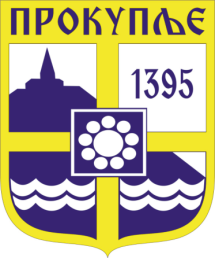  Издавач: Скупштина Грaда  Прокупља Лист уредио Ивана  Обрадовић Главни и одговорни уредник: Секретар Скупштине Града Прокупља  Александра ВукићевићГОДИНА XIVБрој 43Прокупље17. Октобар2022.годинеЛист излази према потребиГодишња претплата: 1.000 дин.Цена овог броја износи: 40 дин.Рок за рекламацију: 10 дана